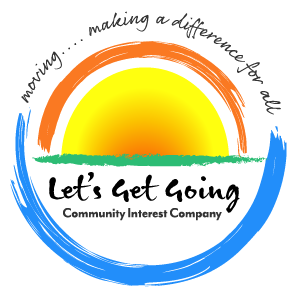 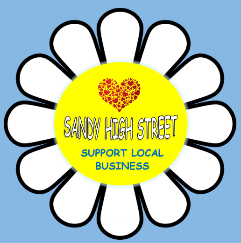 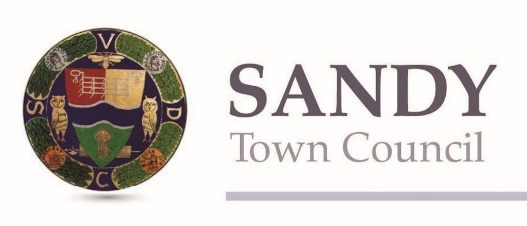 Presented by Let’s Get Going, Sandy Centre Group and Sandy Town CouncilSandy Easter Bunny Trail 20210-5 year oldsAim of the game: Follow the clues and walk, run or cycle around the trail, answering the quiz questions on this form. Your child’s opinions will be greatly appreciated. This is very much about having fun. When you have completed the quiz, email it to admin@sandytowncouncil.gov.ukDeadline is 7th April!There are prizes for 1st, 2nd and 3rd place, judged on the most correct answers and loveliest picture. Good luck!Starting place: The High Street Community Stand (outside the Post Office) – ready……..set……..let’ go!!1. How many bunnies are in the Post Office window? How would you want to say thank you to the Post Office staff for their help over the last year?2. What colour are the bunnies in Pecoro's window, and how many bunnies are there? What is your favourite thing about Pecoro?3. Can you find Gunns Bakery? How many bunnies are in this window? What is your favourite treat from Gunns?4. Can you jump with 2 feet from the Bakery to the newspaper shop? How many jumps does it take? What colours are the bunnies in the newspaper shop?5. Now to the chemist; keep going until the second Britannia Pharmacy – what colour are the bunnies in this window, and how many are there?6. Be careful and cross the road to the bus shelter. What animals can you see in the mosaic above the bench?7. How many bunnies can you find in Rasoi's window? What does your family like to eat from Rasoi?8. Now go to the pelican crossing, press the button and wait for the little green person before crossing the road. Turn left and walk up Park Road. How many bunnies are in Inskip and Davie's window?9. Look at the next building - Urban Kutz. How old is the building? Can you see the numbers?10. Carefully cross over Park Road and keep going to the finest dress shop in Sandy – All Seasons. How many bunnies are in the window?11.  What colour is the dress on the bunny in this window?12. Keep walking along the High Street to St Swithuns Church. What type of trees are in the church yard? What do you love about trees?13. What is the little building within the church ground called? 14.  Can you see the 2 black iron shapes on the outside of this building? What do they look like? What do you think they are there for?15.  Can you find Mr. Gilby’s shop? What is sold inside this shop? How many bunnies are in the window?16. Walking past St Swithuns School, can you find more mosaics? What animals are shown in the long, curved mosaic?17. Turn right down Ivel Road. What is the very important building on the right hand side? What happens in there?Here’s a clue... Nee narr neee narrr neee narrrr FLASH FLASH FLASH!18. At the bottom of this road there is a little bridge. There is a story about three little goats who want to cross the bridge to get to the other side.  If we were little goats wanting to get to the other side, who would be living under this bridge in your story? What would happen?19. Now we are on the path alongside the river. Horses might be in the field in the left, do you know how they run? Gallop a trot, they gallop and trot, they gallop and gallop and gallop about, come on lets be horses and gallop as far as you can - neighhhh!20. At the end there is a weir – take a break at the bench and make a wish!21. Turn right, go over the bridge and start walking up the hill to Park Court. There is a very big tree on the left, what is it called? If you don’t know the real name, what would you call it? Who lives in the tree?22. At the end of the road is a shortcut to Swansholme Gardens. Try to skip along the pavement all the way until you reach Kings Road.23. We are nearly there! At the bottom of Kings Road is a BIG BIG building, it’s called the Roundabout Club. Turn right and head back into Sandy Town Centre; how many bunnies are in the library window?24. How many bunnies are in the Flower Room's windows? What do you love about flowers?25. Walk back towards the library and cross over at the zebra crossing. Can you guess why it's named after a zebra? Now go up to Kennedys Estate Agents – how many bunnies are here?26. Turn right and walk straight along the pavement.Well done!! You are back to the Community Stand - phew! Time for a refreshment from Pecoro or something tasty from the town centre to take home and celebrate.27. On the next page is a box, fill this box full of drawings of your favourite things. Use colours, crayons & pencils to make it the best you can do!My Favourite Things:Well done!Now enter your quiz - the deadline is the 7th April.Submit to admin@sandytowncouncil.gov.uk for your chance to win a prize!Thanks for taking part, good luck, we hope you had fun and we hope you win!Created by Let’s Get Going CICName:Age:Parent email address:Parent contact number: